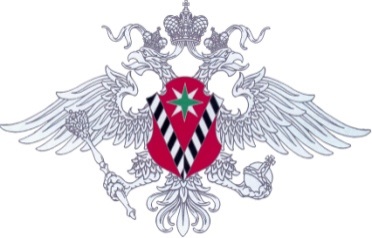 П А М Я Т К А
соотечественнику, желающему принять участие
в Государственной программе по оказанию содействия добровольному переселению в Российскую Федерацию соотечественников, проживающих за рубежом2015Оказание содействия добровольному переселению в Российскую Федерацию соотечественников, проживающих за рубежом, является одним из приоритетных направлений миграционной политики Российской Федерации.Воспитанные в традициях российской культуры, владеющие русским языком, соотечественники в наибольшей мере способны к адаптации и скорейшему включению в систему позитивных социальных связей российского сообщества.Содействие добровольному переселению в Россию соотечественников строится на основе Государственной программы, утвержденной Указом Президента Российской Федерации от 22 июня 2006 года № 637.В настоящей Памятке отражены основные положения Государственной программы и процедуры, прохождение которых необходимо в целях оформления статуса участника Государственной программы. В целях создания благоприятных условий для осознанной реализации соотечественниками права на добровольное переселение в Российскую Федерацию в рамках и на условиях Государственной программы им должна быть предоставлена полная информация:а) о содержании Государственной программы, условиях переселения, необходимых административных процедурах, правах и обязательствах участников Государственной программы;б) о мерах социальной поддержки, в том числе установленных для отдельных категорий граждан, медицинском обеспечении, жилищном обустройстве, размерах предоставляемых гарантий и компенсаций;в) о возможности ведения предпринимательской деятельности и о мерах ее государственной поддержки в Российской Федерации, о программах поддержки и развития малого бизнеса и предпринимательства, реализуемых в субъектах Российской Федерации;г) о территориях вселения, где для потенциальных участников Государственной программы в соответствии с их специальностью и квалификацией имеются наиболее благоприятные возможности приложения их труда;д) о возможностях трудоустройства участников Государственной программы и членов их семей на территории вселения;е) о возможностях получения (продолжения) общего образования, начального, среднего, высшего и послевузовского профессионального образования, а также профессиональной подготовки и дополнительного образования.Для этого формируются официальный информационный пакет о Государственной программе, комплекты информационных материалов о проектах переселения, разработанных субъектами Российской Федерации, и информационный ресурс, включающий в себя информацию о возможностях приема, трудоустройства и условиях проживания на конкретных территориях вселения. Материалы официального информационного пакета о Государственной программе, иные информационные материалы о Государственной программе распространяются среди соотечественников территориальными органами Федеральной миграционной службы, представительствами и представителями Федеральной миграционной службы за рубежом, дипломатическими представительствами и консульскими учреждениями Российской Федерации в иностранных государствах, Россотрудничеством, а также общественными объединениями соотечественников.Оказание содействия добровольному переселению в Российскую Федерацию соотечественников, проживающих за рубежом, осуществляется в рамках и на условиях Государственной программы и региональных программ переселения, разработанных субъектами Российской Федерации и согласованных Правительством Российской Федерации.Организация и обеспечение работы с участниками Государственной программы осуществляется в соответствии с нормативными правовыми актами Российской Федерации.Исполнителями Государственной программы являются федеральные органы исполнительной власти и органы исполнительной власти субъектов Российской Федерации. СТАТУС СООТЕЧЕСТВЕННИКА,
ПРЕДОСТАВЛЯЮЩИЙ ПРАВО НА УЧАСТИЕВ ГОСУДАРСТВЕННОЙ ПРОГРАММЕУчастие в Государственной программе вправе принять соотечественники, проживающие за рубежом, постоянно или временно проживающие в Российской Федерации на законном основании либо получившие временное убежище. В соответствии со статьей 1 Федерального закона от 24 мая . № 99-ФЗ «О государственной политике Российской Федерации в отношении соотечественников за рубежом» соотечественниками являются лица, родившиеся в одном государстве, проживающие либо проживавшие в нем и обладающие признаками общности языка, истории, культурного наследия, традиций и обычаев, а также потомки указанных лиц по прямой нисходящей линии.Согласно положениям указанного Федерального закона к соотечественникам относятся:- российские граждане, постоянно проживающие за пределами территории Российской Федерации;- лица и их потомки, проживающие за пределами территории Российской Федерации и относящиеся, как правило, к народам, исторически проживающим на территории Российской Федерации, а также сделавшие свободный выбор в пользу духовной, культурной и правовой связи с Российской Федерацией лица, чьи родственники по прямой восходящей линии ранее проживали на территории Российской Федерации, в том числе:- лица, состоявшие в гражданстве СССР, проживающие в государствах, входивших в состав СССР, получившие гражданство этих государств или ставшие лицами без гражданства;- выходцы (эмигранты) из Российского государства, Российской республики, РСФСР, СССР и Российской Федерации, имевшие соответствующую гражданскую принадлежность и ставшие гражданами иностранного государства или лицами без гражданства.Граждане Российской Федерации, проживающие за пределами территории Российской Федерации, являются соотечественниками в силу гражданской принадлежности. Документом, подтверждающим их принадлежность к соотечественникам, служит документ, удостоверяющий наличие гражданства Российской Федерации.Признание своей принадлежности к соотечественникам иными вышеуказанными лицами является актом их самоидентификации, подкрепленным общественной либо профессиональной деятельностью по сохранению русского языка, родных языков народов Российской Федерации, развитию российской культуры за рубежом, укреплению дружественных отношений государств проживания соотечественников с Российской Федерацией, поддержке общественных объединений соотечественников и защите прав соотечественников либо иными свидетельствами свободного выбора данных лиц в пользу духовной и культурной связи с Российской Федерацией.Соотечественники вправе регистрироваться в общественных объединениях соотечественников в соответствии с уставами этих объединений и получать документы (свидетельства), подтверждающие их членство в общественных объединениях соотечественников.Соотечественники в соответствии с установленными Государственной программой условиями могут оформить свое участие в ней как в иностранном государстве (государстве своего постоянного проживания), так и на территории Российской Федерации. Участником Государственной программы может быть соотечественник, достигший возраста 18 лет, обладающий дееспособностью и соответствующий требованиям, установленным Государственной программой. Члены семьи участника Государственной программы – это лица, имеющие право на совместное переселение с ним в Российскую Федерацию, признаваемые таковыми законодательством Российской Федерации. Для участия в Государственной программе соотечественник и члены семьи участника Государственной программы должны удовлетворять требованиям, предъявляемым для получения разрешения на временное проживание на территории Российской Федерации (в случае если получение такого разрешения является необходимым). Соответствие необходимым для участия в Государственной программе требованиям устанавливается на основании представленных соотечественником документов и иных материалов, характеризующих его личность, а также профессиональные навыки, умения, и является основанием для проведения дальнейшей работы по вопросу участия соотечественника и членов его семьи в Государственной программе.В случае предоставления соотечественником недостоверных данных о себе или о членах своей семьи, соотечественнику может быть отказано в участии в Государственной программе. ПРАВА И ОБЯЗАННОСТИ УЧАСТНИКАГОСУДАРСТВЕННОЙ ПРОГРАММЫРешение об участии в Государственной программе принимается соотечественником добровольно на основе осознанного выбора им места проживания, работы и (или) учебы и реализации своих потенциальных трудовых, образовательных, творческих и иных возможностей на территории Российской Федерации.Соотечественнику, ставшему участником Государственной программы, выдается свидетельство установленного Правительством Российской Федерации образца сроком на три года. По истечении срока действия свидетельства соотечественник утрачивает статус участника Государственной программы, а члены его семьи, указанные в свидетельстве, - статус членов семьи участника Государственной программы.Свидетельство участника Государственной программы подтверждает права и обязательства самого участника, права и обязательства членов его семьи, а также обязательства Российской Федерации и субъектов Российской Федерации, участвующих в реализации Государственной программы, по предоставлению гарантий и социальной поддержки, предусмотренных для выбранной категории территории вселения.Участник Государственной программы имеет право выбирать территорию вселения в субъектах Российской Федерации, утвердивших региональные программы переселения.Территория вселения – территория субъекта Российской Федерации или ее часть, куда целенаправленно привлекаются участники Государственной программы в рамках реализации проектов переселения.Устанавливаются две категории территорий вселения, на которые могут переехать участники Государственной программы и члены их семей: территории приоритетного заселения и территории, не относящиеся к территориям приоритетного заселения.Территория приоритетного заселения - стратегически важная для Российской Федерации территория вселения. Порядок присвоения территориям Российской Федерации статуса «территория приоритетного заселения», а также их перечень определяются Правительством Российской Федерации.Участник Государственной программы и члены его семьи, совместно переселяющиеся на постоянное место жительства в Российскую Федерацию, имеют право на получение государственных гарантий и социальной поддержки в зависимости от выбранной территории вселения, в том числе:- на компенсацию за счет средств федерального бюджета расходов на переезд к будущему месту проживания, включая оплату консульского сбора и сбора в счет возмещения фактических расходов, связанных с оформлением визы и приемом заявления о выдаче разрешения на временное проживание, переезд и провоз личного имущества;- на ввоз в Российскую Федерацию личного имущества без ограничения общей стоимости и вне зависимости от веса товара, включая транспортные средства, бывшие в употреблении и приобретенные до въезда на территорию Российской Федерации;- на освобождение от уплаты таможенных пошлин, налогов и сборов в отношении товаров (включая автомобили) при их ввозе в Российскую Федерацию в соответствии с таможенным законодательством Таможенного союза, в частности, соглашением между Правительством Российской Федерации, Правительством Республики Беларусь и Правительством Республики Казахстан от 18 июня 2010 г. «О порядке перемещения физическими лицами товаров для личного пользования через таможенную границу таможенного союза и совершения таможенных операций, связанных с их выпуском». Данная льгота предоставляется однократно в течение 18 месяцев с даты прибытия лица на постоянное место жительства в Россию.- на компенсацию за счет средств федерального бюджета расходов на уплату государственной пошлины за оформление документов, определяющих правовой статус переселенцев на территории Российской Федерации (за выдачу разрешения на временное проживание и вида на жительство; за рассмотрение заявлений по вопросам гражданства Российской Федерации и выдачу соответствующих документов; за выдачу паспорта гражданина Российской Федерации);- на получение за счет средств федерального бюджета ежемесячного пособия при отсутствии дохода от трудовой, предпринимательской и иной не запрещенной законодательством Российской Федерации деятельности в период до приобретения гражданства Российской Федерации (но не более чем в течение шести месяцев). Размер пособия определяется с учетом прожиточного минимума, установленного на территориях приоритетного заселения в соответствующем субъекте Российской Федерации; -на получение подъемных (пособия на обустройство).Право на получение подъемных предоставляется соотечественникам на любой из выбранной ими территории вселения (либо это территории приоритетного заселения либо это территории, не относящиеся к территориям приоритетного заселения), однако размер пособия дифференцирован.На территориях приоритетного заселения подъемные выплачиваются в два этапа – сразу после приезда и постановки на учет по месту пребывания (регистрации по месту пребывания) либо регистрации по месту жительства, а также по истечении 18 месяцев со дня постановки на учет по месту пребывания (регистрации по месту пребывания) либо регистрации по месту жительства на территории данной категории.Участнику Государственной программы и (или) членам его семьи, переселяющимся в Российскую Федерацию на территорию приоритетного заселения с территории иностранного государства подъемные выплачиваются в размерах:- участнику Государственной программы – 150 и 90 тыс. руб. на первом и втором этапе выплаты соответственно;- каждому члену семьи участника Государственной программы – 70 и 50 тыс. руб. на первом и втором этапе выплаты соответственно.Участнику Государственной программы и (или) членам его семьи, временно проживавшим на законном основании на территории приоритетного заселения, подъемные выплачиваются в следующих размерах:- участнику Государственной программы – 50 и 30 тыс. руб. на первом и втором этапе выплаты соответственно;- каждому члену семьи участника Государственной программы – 25 и 15 тыс. руб. на первом и втором этапе выплаты соответственно.В субъектах Российской Федерации, участвующих в Государственной программе и не отнесенных к приоритетной категории заселения, подъемные выплачиваются единовременно в размере 20 тыс. руб. участнику Государственной программы и 10 тыс. руб. каждому члену семьи участника Государственной программы.Лицам, получившим временное убежище в Российской Федерации, ставшим участниками Государственной программы и (или) членам их семей, выбравшим для постоянного проживания в рамках участия в Государственной программе территорию приоритетного заселения, пособие выплачивается в следующих размерах: - участнику Государственной программы – 150 и 90 тыс. руб. на первом и втором этапе выплаты соответственно; - каждому члену семьи участника Государственной программы – 70 и 50 тыс. руб. соответственно на первом и втором этапе выплаты. При наличии у соотечественника, получившего временное убежище в Российской Федерации и ставшего участником Государственной программы, и (или) члена его семьи разрешения на временное проживание или вида на жительство в Российской Федерации, полученных до участия в Государственной программе, пособие на обустройство указанным лицам пособие выплачивается следующим образом: - участнику Государственной программы и (или) членам его семьи, временно или постоянно проживавшим на законном основании в субъекте Российской Федерации, территория которого полностью или частично не отнесена к территории приоритетного заселения, и переселяющимся в рамках Государственной программы в другой субъект Российской Федерации на территорию приоритетного заселения – 150 и 90 тыс. руб. на первом и втором этапе выплаты соответственно, если является участником Государственной программы, а если является членом семьи участника Государственной программы, то по 70 и 50 тыс. руб. соответственно на первом и втором этапе выплаты;- участнику Государственной программы и (или) членам его семьи, временно проживавшим на законном основании в субъекте Российской Федерации, территория которого полностью или частично отнесена к территории приоритетного заселения – 50 и 30 тыс. руб. на первом и втором этапе выплаты соответственно; членам семьи участника Государственной программы – 25 и 15 тыс. руб. на первом и втором этапе выплаты соответственно.Лицам, получившим временное убежище в Российской Федерации, ставшим участниками Государственной программы и (или) членам их семей, выбравшим для постоянного проживания в рамках участия в Государственной программе территорию субъекта Российской Федерации, территория которого полностью или частично не отнесена к территории приоритетного заселения, пособие выплачивается в размерах – 20 тыс. руб. участнику Государственной программы и 10 тыс. руб. члену семьи участника Государственной программы.Подъемные в указанных размерах выплачиваются соотечественникам, получившим свидетельство участника Государственной программы после              1 января 2013 года, и членам их семей.Важно!Все указанные государственные гарантии предоставляются соотечественникам до истечения срока действия свидетельства участника Государственной программы. Участник Государственной программы и члены его семьи, являющиеся иностранными гражданами или лицами без гражданства, имеют также право:- на получение разрешения на временное проживание без учета квоты, утвержденной Правительством Российской Федерации, вида на жительство и на приобретение гражданства Российской Федерации в упрощенном порядке;- на осуществление в Российской Федерации трудовой деятельности без получения разрешения на работу;- на уплату налога на доходы физических лиц, получаемых от трудовой деятельности, по льготной 13-процентной ставке с первого дня осуществления трудовой деятельности на территории Российской Федерации. Также данная категория лиц освобождена от уплаты государственной пошлины за регистрацию по месту жительства.Предоставление иных государственных гарантий, социальной поддержки, трудоустройство участника Государственной программы, обеспечение его и членов его семьи необходимым жильем осуществляются в рамках региональных программ переселения. Субъекты Российской Федерации вправе участвовать в субсидировании жилищных расходов участников Государственной программы и устанавливать иные гарантии и меры социальной поддержки для участников Государственной программы и членов их семей.ПОРЯДОК ДЕЙСТВИЙ 
ДЛЯ ПОЛУЧЕНИЯ СВИДЕТЕЛЬСТВА 
УЧАСТНИКА ГОСУДАРСТВЕННОЙ 
ПРОГРАММЫСвидетельство участника Государственной программы может быть получено как за пределами Российской Федерации, так и на территории России.Соотечественники, проживающие за рубежом, для оформления свидетельства участника Государственной программы обращаются в уполномоченные органы за рубежом в государстве своего постоянного проживания.Уполномоченными органами, осуществляющими работу за рубежом с соотечественниками, желающими переселиться в Российскую Федерацию в рамках и на условиях Государственной программы, являются:- представительства (представители) Федеральной миграционной службы за рубежом; - дипломатические представительства Российской Федерации в иностранных государствах (консульские отделы российских посольств за рубежом) и консульские учреждения Российской Федерации в иностранных государствах, при которых могут создаваться и функционировать временные группы по реализации Государственной программы.В отношении соотечественников, постоянно или временно проживающих на законном основании на территории Российской Федерации, функции по учету, углубленному разъяснению содержания Государственной программы и предоставляемых в ее рамках возможностей, подготовке их к регистрации в качестве участников Государственной программы, оформлению и выдаче свидетельства участника Государственной программы, а также выполнению иных необходимых мероприятий осуществляются территориальным органом ФМС России в субъекте Российской Федерации, участвующем в реализации Государственной программы. Подготовка к регистрации в качестве участника Государственной программыВ случае если соотечественником, проживающим за рубежом, принимается решение о добровольном переселении в Российскую Федерацию в рамках и на условиях Государственной программы, ему необходимо лично обратиться в находящийся в стране постоянного проживания уполномоченный орган по реализации Государственной программы за рубежом, и подать заявление об участии в Государственной программе по утвержденной форме.При подаче заявления об участии в Государственной программе соотечественник, проживающий за рубежом, одновременно представляет: копии документов, удостоверяющих его личность и личность членов его семьи, включенных в заявление (с предъявлением оригиналов таких документов); копии документов о семейном положении соотечественника, проживающего за рубежом, и членов его семьи, включенных в заявление (с предъявлением оригиналов таких документов); копии документов об образовании, о профессиональной подготовке, о стаже трудовой деятельности, наличии ученого звания и степени, а также сведения, характеризующие личность соотечественника, проживающего за рубежом, и членов его семьи, его профессиональные навыки и умения (если такие документы имеются).При подаче заявления об участии в Государственной программе в соответствующий территориальный орган ФМС России соотечественник, проживающий в Российской Федерации, представляет копии вышеперечисленных документов, а также копии документов подтверждающих его право на постоянное или временное проживание на территории Российской Федерации. При этом соотечественник, проживающий в Российской Федерации, также предъявляет 2 фотографии заявителя в черно-белом или цветном исполнении размером 35x45 мм с четким изображением лица строго анфас без головного убора и оригиналы следующих документов:- подтверждающих его право на постоянное или временное проживание на территории Российской Федерации (то есть разрешение на временное проживание или вид на жительство);- удостоверяющих личность;- о его семейном положении.При подаче заявления об участии в Государственной программе необходимо учитывать, что копии документов, составленных на иностранном языке, должны представляться с переводом на русский язык. Верность перевода и подлинность подписи переводчика должны быть нотариально засвидетельствованы. Оформленные на территории иностранных государств документы, копии которых предоставляются, должны быть легализованы, если иное не предусмотрено международными договорами.После приема заявления об участии в Государственной программе оно согласовывается с:- уполномоченным органом исполнительной власти субъекта Российской Федерации, ответственным за реализацию региональной программы переселения (на предмет соответствия кандидатуры соотечественника условиям региональной программы переселения);- компетентными российскими государственными органами (на предмет отсутствия обстоятельств, препятствующих въезду иностранного гражданина на территорию Российской Федерации, либо на предмет отсутствия оснований для аннулирования разрешения на временное проживание или вида на жительство в Российской Федерации).С учетом итогов рассмотрения заявления в указанных государственных органах территориальным органом ФМС России по субъекту, участвующему в соответствующей региональной программе, принимается решение о выдаче либо об отказе в выдаче соотечественнику свидетельства участника Государственной программе. О принятом решении заявителю направляется уведомление.Важно!В случае переезда иностранного гражданина на новое место жительства вне пределов субъекта Российской Федерации, на территории которого ему разрешено временное проживание, в связи с получением свидетельства участника Государственной программы либо внесением сведений о членах семьи в свидетельство участника Государственной программы, соотечественник обязан обратиться в территориальный орган ФМС России с заявлением об изменении места проживания.Заявление об изменении места проживания может быть подано как по месту временного проживания, так и по новому месту жительства. Это заявление составляется в произвольной форме. К заявлению прилагаются документы либо их заверенные копии, подтверждающие наличие оснований для изменения места проживания.Заявление об изменении места проживания рассматривается в срок, не превышающий 1-го месяца со дня его подачи иностранным гражданином.Решение об изменении места проживания оформляется на заявлении иностранного гражданина в виде резолюции начальника (руководителя) территориального органа ФМС России или его заместителя, либо начальника структурного подразделения территориального органа ФМС России в пределах делегированных ему полномочий О принятом решении территориальный орган ФМС России направляет иностранному гражданину уведомление.При изменении места временного проживания лицам без гражданства, имеющим разрешение на временное проживание в виде документа, территориальным органам ФМС России по новому месту временного проживания оформляется и выдается новый документ в соответствии с Административным регламентом предоставления Федеральной миграционной службой государственной услуги по выдаче иностранным гражданам и лицам без гражданства разрешения на временное проживание в Российской Федерации, утвержденным приказом ФМС России от 22 марта 2013 г. № 214.В выдаваемом документе в реквизиты «номер решения», «дата принятия решения о выдаче разрешения» и «наименование органа, выдавшего разрешение» вносятся сведения о первичном принятии решения о выдаче разрешения. Срок действия вновь оформленного разрешения должен соответствовать сроку действия ранее выданного лицу без гражданства разрешения на временное проживание.Выдача, отказ в выдаче либо аннулирование свидетельства участника Государственной программыРешение о выдаче, отказе в выдаче, а также решение об аннулировании свидетельства участника Государственной программы принимаются территориальными органами ФМС России по субъектам Российской Федерации, в которых реализуется соответствующая региональная программа переселения, с учетом решения уполномоченного органа исполнительной власти субъекта Российской Федерации, ответственного за реализацию соответствующей региональной программы переселения.Свидетельство участника Государственной программы не выдается, ранее выданное свидетельство участника Государственной программы аннулируется и статус члена семьи участника Государственной программы, вписанного в заявление об участии в Государственной программе, утрачивается в случае, если соотечественник (член его семьи):а) выступает за насильственное изменение основ конституционного строя Российской Федерации, иными действиями создает угрозу безопасности Российской Федерации или граждан Российской Федерации;б) финансирует, планирует террористические (экстремистские) акты, оказывает содействие в совершении таких актов или совершает их, а равно иными действиями поддерживает террористическую (экстремистскую) деятельность;в) в течение пяти лет, предшествовавших дню подачи заявления об участии в Государственной программе, подвергался административному выдворению за пределы Российской Федерации либо депортации;г) представляет поддельные или подложные документы либо сообщает о себе заведомо ложные сведения;д) осужден вступившим в законную силу приговором суда Российской Федерации за совершение тяжкого или особо тяжкого преступления либо преступления, рецидив которого признан опасным;е) имеет непогашенную или неснятую судимость за совершение тяжкого или особо тяжкого преступления на территории Российской Федерации либо за ее пределами, признаваемого таковым в соответствии с федеральным законом;ж) неоднократно (два и более раза) в течение одного года привлекался к административной ответственности за нарушение законодательства Российской Федерации в части обеспечения режима пребывания (проживания) иностранных граждан в Российской Федерации либо совершил административное правонарушение, связанное с незаконным оборотом наркотических средств, психотропных веществ и их прекурсоров, растений, содержащих наркотические средства или психотропные вещества либо их прекурсоры, а также их частей, содержащих наркотические средства или психотропные вещества либо их прекурсоры;з) выехал из Российской Федерации в иностранное государство для постоянного проживания;и) находится за пределами Российской Федерации более шести месяцев после постановки на учет в территориальном органе Федеральной миграционной службы по субъекту Российской Федерации, в котором реализуется региональная программа переселения, по месту пребывания в субъекте Российской Федерации, выбранном для переселения участником Государственной программы.Кроме перечисленных случаев, свидетельство участника Государственной программы не выдается, ранее выданное свидетельство участника Государственной программы аннулируется и статус члена семьи участника Государственной программы, включенного в заявление, утрачивается в случае принятия в установленном порядке решения:- о нежелательности пребывания (проживания) иностранного гражданина в Российской Федерации;- об административном выдворении иностранного гражданина из Российской Федерации;- о не разрешении иностранному гражданину въезда в Российскую Федерацию;- о не соответствии требованиям региональной программы переселения субъекта Российской Федерации, избранного соотечественником для переселения.Получение свидетельства участника Государственной программыПри отсутствии оснований для отказа в выдаче свидетельства участника Государственной программы территориальным органом принимается решение о выдаче свидетельства участника Государственной программы, и соотечественник приглашается для получения свидетельства участника Государственной программы. В этом случае свидетельство оформляется и выдается в срок, не превышающий 60 дней со дня подачи соотечественником заявления об участии в Государственной программе и прилагаемых к нему документов.Свидетельство подписывается руководителем уполномоченного органа по реализации Государственной программы за рубежом (при оформлении документа за пределами Российской Федерации) либо начальником территориального органа ФМС России или его заместителем (в случае оформления свидетельства участника Государственной программы в Российской Федерации). Свидетельство вручается участнику Государственной программы при личном посещении уполномоченного органа по реализации Государственной программы за рубежом либо территориального органа ФМС России в субъекте Российской Федерации, участвующем в реализации Государственной программы.При выдаче свидетельства участника Государственной программы за пределами России иностранному гражданину (лицу без гражданства) разъясняются основные требования законодательства Российской Федерации о правовом положении иностранных граждан в Российской Федерации, о порядке выезда из Российской Федерации и въезда в Российскую Федерацию.При необходимости для участника Государственной программы и членов его семьи оформляются документы для переезда в Российскую Федерацию, в том числе виза (при необходимости).Важно!Свидетельство участника Государственной программы действительно в течение трех лет с даты выдачи. По истечении срока действия свидетельства соотечественник утрачивает статус участника Государственной программы, а члены его семьи, указанные в свидетельстве, - статус членов семьи участника Государственной программы. В целях беспрепятственной реализации участником Государственной программы и членами его семьи своих прав, установленных Государственной программой, соотечественникам рекомендуется в возможно короткие сроки осуществлять свой въезд в Российскую Федерацию. При этом необходимо учитывать, что решение вопросов, связанных с рассмотрением заявлений о выплатах участникам Государственной программы и членам их семей, о выдаче разрешений на временное проживание или вида на жительство в России, а также вопросов, касающихся приема в российское гражданство, осуществляется в сроки, определенные соответствующими нормативными правовыми актами. Адреса уполномоченных органов за рубежом, осуществляющих работу с соотечественниками, желающими добровольно переселиться в Российскую Федерацию в рамках и на условиях Государственной программыПредставительства (представители)Федеральной миграционной службы за рубежомПредставительство ФМС России в Армении0012, г. Ереван, ул. Манушяна, д. 72Тел.: 8 (10-37410) 26-00-15, 32-15-00Представительство ФМС России в Киргизии720040, г. Бишкек, ул. Раззакова д.2Тел.: 8 (10-996-312) 59-37-01, 59-37-00Представительство ФМС России в ЛатвииLV 1010, г. Рига, ул. Кр. Валдемара, д. 33, оф. 27Тел.: 8 (10-3716) 733-19-40Представительство ФМС России в Таджикистане734003, г. Душанбе, ул. Л. Толстого, д. 67Тел.: 8 (10-992-372) 24-42-49, 24-43-49Представительство ФМС России в Туркменистане. Ашхабад, 2-й проезд Андалиба, д. 21Тел.: 8 (10-99312) 22-00-02, 22-00-80Представитель ФМС России в Молдавии. Кишинев, пр. Щусева, д. 85/1Тел. 8 (10-37322) 22-19-63, 21-20-52Представитель ФМС России на Украине. Киев, ул. Панфиловцев, д. 5Тел.: 8 (10-38044) 280-14-27, 280-02-11Временные группы за рубежомАзербайджан:AZ-1022, г. Баку, ул. Бакиханова, д. 17Тел.: 8 (10-99412) 597-40-14Германия:. Бонн, Вальдштрассе, д. 42Тел.: (8-10-49-228) 386-23-48; 386-91-43Казахстан:. Астана, ул. Ауэзова, д. 2Тел.: 8 (7172) 20-08-50. Алма-Ата, ул. Джандосова, д. 4Тел.: 8 (7272) 58-84-32. Уральск, ул. Мухита, д. 78Тел.: 8 (7112) 26-69-94070019, г. Усть-Каменогорск, ул. Дзержинского, д. 18Тел.: 8 (7232) 70-03-36, 70-52-33Литва:ул. Латвю, д. 53/54, Вильнюс, 08113Тел.: 8 (10-3705) 272-33-76LT-91207, г. Клайпеда, ул. Шермукшню, д. 4Тел.: 8 (10-37046) 49-99-52, 41-07-60Узбекистан:. Ташкент, ул. Нукус, д. 83Тел.: 8 (10-998971) 120-43-22, 120-35-16Украина:. Харьков, ул. Ольминского, д. 22Тел.: 8 (10-38057) 706-40-70. Одесса, ул. Гагаринское плато, д. 14Тел.: 8 (10-38048) 785-87-69Эстония:10133 Эстония, г. Таллин, ул. Пикк, 19Тел.: 8 (10-372) 646-41-75; 646-41-70С контактными данными посольств Российской Федерации и российских консульских загранучреждений можно ознакомиться на официальном сайте Министерства иностранных дел Российской Федерации по адресу: www.mid.ru/bdomp/zu_r.nsf/strawebАдреса уполномоченных органов, осуществляющихработу с участниками Государственной программыи членами их семей на территориях вселенияРеспублика БурятияРеспубликанское агентство занятости населения Республики БурятияАдрес: 670049, г. Улан-Удэ, ул. Жердева, 2аТел.: 8 (3012) 41-70-65, 41-70-49Адрес электронной почты: azan@depaz.burnet.ruТелефон горячей линии: 8 (3012) 41-70-49Skype: zamagentstvalУФМС России по Республике БурятияАдрес: 670009, г. Улан-Удэ, ул. Н. Нищенко, 19Тел.: 8 (3012) 55-92-65Адрес электронной почты: info@ufmsrb.ruТелефон горячей линии: 8 (3012) 21-20-04Skype: zhamdbРеспублика КарелияМинистерство труда и занятости Республики КарелияАдрес: . Петрозаводск, пр. А. Невского, 33Тел.: 8 (8142) 59-26-30, 59-28-68, Адрес электронной почты: depzan@onego.ru Телефон горячей линии: 8 (8142) 59-28-68УФМС России по Республике КарелияАдрес: 185005, г. Петрозаводск, пр. А. Невского, 17Тел.: 8 (8142) 79-66-03, 79-66-08, Адрес электронной почты: migrazia@onego.ruТелефон горячей линии: 8-921-527-20-20Республика Марий-ЭлДепартамент государственной службы занятости населения Республики Марий ЭлАдрес: . Йошкар-Ола, Ленинский проспект, 24АТел.: 8 (8362) 43-01-37 Адрес электронной почты: fgzn@mari-el.ruSkype: dgczn_mari-el3УФМС России по Республике Марий ЭлАдрес: 424000, г. Йошкар-Ола, ул. Волкова, 103АТел.: 8 (8362) 68-03-57, 68-04-13Адрес электронной почты: ufmsrme@yandex.ruРеспублика МордовияГосударственный комитет Республики Мордовия по труду и занятости населенияАдрес: 430000, г. Саранск, ул. Коммунистическая, 33/2Тел.: 8 (8342) 47-20-71. 47-20-74. 47-20-65Адрес электронной почты: dznrm@trudrm.ru УФМС России по Республике МордовияАдрес: 430003, г. Саранск, пр. Ленина, 30АКонтактные телефоны: 8 (8342) 47-85-12, 47-30-50. 47-84-87Адрес электронной почты: ovg_fms@mail.ruSkype: ufmsrmРеспублика Хакасия Государственный комитет по занятости населения Республики ХакасияАдрес: г. Абакан, ул. Хакасская, д. 73АТел.: 8 (3902) 22-31-96Адрес электронной почты: zanpochta@r-19.ruТелефон горячей линии: 8 (3902) 22-51-04УФМС России по Республике ХакасияАдрес: г. Абакан, ул. Ленина, д. 70АКонтактные телефоны: 8 (3902) 22-71-34, 22-70-63Адрес электронной почты: oao-rh-ufms@mail.ruSkype: orig_fms19Чувашская Республика-ЧувашияМинистерство здравоохранения и социального развития Чувашской РеспубликиАдрес: г. Чебоксары, Президентский бульвар, д. 17Тел.: 8 (8352) 26-13-00, 26-13-42Адрес электронной почты: medicin@cap.ruТелефон горячей линии: 8(8352) 26-13-42УФМС России по Чувашской Республике Адрес: г. Чебоксары, ул. К. Маркса, д. 46Контактные телефоны: 8 (8352) 62-92-12, 62-21-04Адрес электронной почты: fms_21@mail.ru Алтайский крайУправление Алтайского края по труду и занятости населенияАдрес: 656031, г. Барнаул, просп. Строителей, 29аТел.: 8 (3852) 36-48-04Адрес электронной почты: trud@depalt.alt.ruТелефон горячей линии: 8 (3852) 55-51-10УФМС России по Алтайскому краюАдрес: 656056, г. Барнаул, ул. М. Горького, 39Тел.: 8 (3852) 63-12-84, 63-19-36Адрес электронной почты: updmak@rambler.ruТелефон горячей линии: 8 (3852) 66-54-11Skype: alt.kray.vorojbitЗабайкальский крайМинистерство труда и социальной защиты Забайкальского краяАдрес: . Чита, ул. Курнатовского,  7Тел./факс: 8 (3022) 35-50-85. 35-42-13. 35-72-26Адрес электронной почты: pochta@mintrud.e-zab.ruУФМС России по Забайкальскому краюАдрес: 672000, г. Чита, ул. Ингодинская, 72Тел. /факс: 8 (3022) 32-58-89. 35-77-90Адрес электронной почты: chita@ufms.megalink.ruКамчатский крайАгентство по занятости населения и миграционной политике Камчатского краяАдрес: 683003, г. Петропавловск-Камчатский, ул. Ленинградская, 72Тел.: 8 (4152) 42-48-85, 42-78-36Адрес электронной почты: agzanyat@kamgov.ruТелефон горячей линии: 8 (4152) 41-28-45, 42-78-36Skype: agzankkУФМС России по Камчатскому краюАдрес: 683024, г. Петропавловск-Камчатский, ул. Зеркальная, 49Тел.: 8 (4152) 41-03-37. 41-05-22Адрес электронной почты: fmskam_trm@mail.ruТелефон горячей линии: тел. 8 (4152) 26-55-01Красноярский крайАгентство труда и занятости населения Красноярского краяАдрес: 660021, г. Красноярск, ул. Дубровинского, 110Тел.:8 (391) 221-98-27Адрес электронной почты: work-azn24@mail.ruТелефон горячей линии: 8 (391) 221-98-27УФМС России по Красноярскому краюАдрес: 660010, г. Красноярск, ул. Академика Вавилова, 45аТел.:8 (391) 201-41-71Адрес электронной почты: sootech24@mail.ruТелефон горячей линии: 8 (391) 245-96-27Пермский край Департамент социальной политики Аппарата Правительства Пермского краяАдрес: г. Пермь, ул.Куйбышева, 14Тел.: (342)253 72 24, (342) 253 70 02 Адрес электронной почты: evsezemina@appk.permkrai.ruУФМС России по Пермскому краюАдрес: г.Пермь, Комсомольский проспект, 34бТел.: (342)210-13-48, (342)233-57-12Адрес электронной почты: perm-ufms@rambler.ruПриморский крайДепартамент труда и социального развития Администрации Приморского краяАдрес: 690990, г. Владивосток, ул. Пушкинская, 13Тел.:8 (4232) 26-72-96, 26-78-67, 22-68-86Адрес электронной почты: sodef@primorsky.ru, УФМС России по Приморскому краюАдрес: 690091, г. Владивосток, ул. Пограничная, 6Тел.: 8 (4232) 43-25-99Адрес электронной почты: a60@fmspk.ruТелефон горячей линии: 8 (4232) 43-25-99Ставропольский край Министерство труда и социальной защиты населения Ставропольского краяАдрес: 355004, г. Ставрополь, Лермонтова ул. 206 А, Тел.: (8652) 75-09-59; 94-39-52; 94-39-63; 94-39-91Адрес электронной почты: socio@minsoc26.ru, centr@stavzan.ruТелефон горячей линии: (8652) 75-09-59; 94-39-52; 94-39-63; 94-39-91УФМС России по Ставропольскому краюАдрес: 355035, г. Ставрополь, Кулакова ул. 4 А, Тел.: (8652) 56-40-04; 27-04-15; 71-78-85Адрес электронной почты: ufmssk@ ufmssk.ruТелефон горячей линии: (8652) 56-12-03; 56-49-55; 56-29-02; 56-45-52Хабаровский крайКомитет по труду и занятости населения Правительства Хабаровского краяАдрес: 680021 г. Хабаровск, пер. Станционный, 21Тел.: 8 (4212) 73-87-59, 73-87-52; Адрес электронной почты: dfgszn@sz.khv.ru, УФМС России по Хабаровскому краюАдрес: 680000, г. Хабаровск, ул. Дзержинского, 64аТел.: 8 (4212) 31-61-58, 42-21-64; Адрес электронной почты: gra.ufmshbk@mail.ruАмурская областьМинистерство внешнеэкономических связей, туризма и предпринимательства Амурской областиАдрес: 675000, Амурская область, г. Благовещенск, ул. Ленина, 135Тел.: 8 (4162) 22-44-18, 22-44-02Адрес электронной почты: yakimenko@vst.amurobl.ruУФМС России по Амурской областиАдрес: 675000, г. Благовещенск, ул. Горького, 139Тел./факс: 8 (4162) 51-99-17Адрес электронной почты: sbip@fmsamur.ruТелефон горячей линии: 8 (4162) 52-42-69Архангельская областьМинистерство труда, занятости и социального развития Архангельской областиАдрес: 163000, г. Архангельск, ул. Гайдара, 4 корпус 1Тел.: 8 (8182) 41-08-83. 41-08-82Адрес электронной почты: savinskaya@dvinaland.ruУФМС России по Архангельской областиАдрес: 163000, г. Архангельск, ул. Гайдара, 55 корпус 2Тел.: 8 (8182) 41-17-45, 41-17-47Адрес электронной почты: fms-29@mail.ruSkype: ufmsarhseckrАстраханская областьМинистерство социального развития и труда Астраханской областиАдрес: 414000, г. Астрахань, ул. Бакинская, 147Тел.: тел. (8512) 52-49-07, факс: (8512) 52-49-76Адрес электронной почты: pens@astrobl.ruУФМС России по Астраханской областиАдрес: 414000,г. Астрахань, ул. Калинина, д.25Тел.: 8 (8512) 51-57-29, 51-03-73Адрес электронной почты: ufms_astr@mail.ruSkype: ufms_astrakhanБрянская областьУправление государственной службы по труду и занятости населения Брянской областиАдрес: 241037, г. Брянск, 1-й проезд Станке Димитрова, д. 12Тел.: 8 (4832) 41-16-75, 62-12-72, 41-14-69, 64-94-47Адрес электронной почты: gszn@rabota-bryanskobl.ruУФМС России по Брянской областиАдрес: 241050, г. Брянск, ул. Пионерская, д. 26Тел.: 8 (4832) 71-85-00, 74-15-32, 71-85-22, 71-85-25, 71-85-26Адрес электронной почты: ufms-bryansk@ya.ruВолгоградская областьМинистерства труда и социальной защиты населения Волгоградской областиАдрес: 400136, г. Волгоград, ул. Новороссийская д. 41Тел.: 8 (8442) 30-99-55, 30-99-48, 30-95-05Адрес электронной почты: sidorenko@ktzn.infoSkype:sidorenko_mintrudУФМС России по Волгоградской областиАдрес: 400131, г. Волгоград, ул. им. Рокоссовского, 10Тел.: 8 (8442) 33-59-28, 39-62-07, 33-89-44Адрес электронной почты: ovbivp@fmsvolg.ru, sootech1@fmsvolg.ru, Телефон горячей линии: 8 (8442) 33-88-84Skype: fms-sootechВологодская областьДепартамент труда и занятости населения Вологодской областиАдрес: 160000, г.Вологда, ул.Зосимовская, 18Тел.: 8 (8172) 72-35-68Адрес электронной почты: depzan@gov35.ruТелефон горячей линии: 8 (8172) 72-04-96УФМС России по Вологодской областиАдрес: 160000, г. Вологда, ул. Мальцева, д. 54Тел.: 8 (8172) 76-79-22, 53-68-77, 52-23-04Адрес электронной почты: ufms35@mail.ruТелефон горячей линии: 8 (8172) 76-35-79Воронежская областьДепартамент труда и занятости населения Воронежской областиАдрес: 394053, г. Воронеж, ул. Генерала Лизюкова, 7Тел.: 8 (473) 213-70-79, 213-70-74, 213-70-67Адрес электронной почты: mig@uzn.vrn.ruТелефон горячей линии: 8 (473) 273-30-08, 213-70-80УФМС России по Воронежской областиАдрес: 394030, г. Воронеж, ул. 9 Января, 54Тел.: 8 (473) 271-43-65, 276-41-89Адрес электронной почты: ovbvp-vrnfms@mail.ruТелефон горячей линии: 8 (473) 277-92-30Иркутская областьМинистерство труда и занятости Иркутской областиАдрес: 664011, г. Иркутск, ул. Желябова,8АТел.: 8 (3952) 33-46-51Адрес электронной почты: trudresurs@govirk.ruТелефон горячей линии: 8 (3952) 33-62-39УФМС России по Иркутской областиАдрес: 664003, г. Иркутск, ул. Киевская,1Тел.: 8 (3952) 21-69-82, 21-22-25Адрес электронной почты: bez@ufms.irkutsk.ruТелефон горячей линии: 8 (3952) 48-45-04Калининградская областьМинистерство по муниципальному развитию и внутренней политике Правительства Калининградской областиАдрес: 236007, г. Калининград, ул. Дм. Донского, 1Тел.: 8 (4012) 59-93-30Адрес электронной почты: minrazvitia@gov39.ruТелефон горячей линии: 8 (4012) 59-93-30УФМС России по Калининградской областиАдрес: 236022, г. Калининград, Советский проспект, 13Тел.: 8 (4012) 56-38-25, 56-38-83, 56-38-82Адрес электронной почты: rigfms@mail.ruТелефон горячей линии: 8 (4012) 56-38-83Калужская областьМинистерство труда, занятости и кадровой политики Калужской областиАдрес: 248001, г. Калуга, ул. Пролетарская, 111Тел.: 8 (4842) 71-94-78, 71-94-34, 71-94-74, 71-94-57Адрес электронной почты: mintrud@adm.kaluga.ruТелефон горячей линии: 8-800-450-00-95УФМС России по Калужской областиАдрес: 248002 г. Калуга, ул. Анненки, 18Тел.: 8 (4842) 57-59-37, 22-19-61, 22-19-63, 22-19-59 Адрес электронной почты: vp-fms@mail.ruТелефон горячей линии: 8-920-891-48-37Кемеровская областьДепартамент труда и занятости населения Кемеровской областиАдрес: 650060, г. Кемерово, пр. Ленина, 141гТел.: 8 (3842) 53-98-33. 58-72-83Адрес электронной почты: stepin@ako.ru. УФМС России по Кемеровской областиАдрес: 650099, г. Кемерово, ул. Ноградская, д. 32Тел.: 8 (3842) 36-04-69, 36-14-51Адрес электронной почты: n stepanova@ufmsko.ru Телефон горячей линии: 8 (384-2) 36-58-45Костромская областьДепартамент по труду и занятости населения Костромской областиАдрес: 156013, г. Кострома, ул. Ленина, 20Тел.: 8 (4942) 31-34-92, 31-30-92 (факс)Адрес электронной почты: nikelena@dfgszn.kostroma.ru Skype: nikelena44УФМС России по Костромской областиАдрес: 156019, г. Кострома, ул. Калиновская, 38Тел.: 8 (4942) 45-02-81Адрес электронной почты: kos.migr@mail.ru Телефон горячей линии: 8 (4942) 45-02-91Курганская областьГлавное управление по труду и занятости населения Курганской областиАдрес: 640026, г. Курган, ул. М. Горького, 190Тел.: 8 (3522) 45-82-59; 24-16-02. 41-59-44Адрес электронной почты: ermolaeva_ta@kurganobl.ruУФМС России по Курганской областиАдрес: 640026, г. Курган, ул. Советская,128Тел.: 8 (3522) 46-68-34, 48-73-44Адрес электронной почты:fms@acmetelecom.ruТелефон горячей линии: 8 (3522) 41-30-55Курская областьКомитет по труду и занятости населения Курской областиАдрес: 305000, г. Курск, ул. М. Горького, 50Тел.: 8 (4712) 56-27-18, Адрес электронной почты: trud@reg-kursk.ru, Skype: czn46_komitetУФМС России по Курской областиАдрес: 305016, г. Курск, ул. Чехова, д. 12аТел.: 8 (4712) 57-20-07 Адрес электронной почты: ufmsodir@kursknet.ru, ufmstrud@mail.ruТелефон горячей линии: 8 (4712) 57-25-80Skype: ufmskurskЛенинградская областьКомитет по труду и занятости населенияЛенинградской областиАдрес: 198207, Санкт-Петербург, Трамвайный пр.,12, корпус 2Тел.: (812) 753 76 46Телефон горячей линии: (812) 753 79 96Адрес электронной почты: uprzan@sznlo.ruSkype: nikai1957УФМС России по г. Санкт-Петербургу и Ленинградской областиАдрес: 194044, Санкт-Петербург, ул. Смолячкова, д. 15Тел.: (812) 541 86 54Адрес электронной почты: ufmsspbusi@gmail.comТелефон горячей линии: (812) 273-22-46Липецкая областьУправление труда и занятости Липецкой областиАдрес: 398600, г. Липецк, ул. Советская, 66Тел.: 8 (4742) 25-08-81. 22-37-69Адрес электронной почты: utiz@admlr.lipetsk.ruТелефон горячей линии: 8 (4742) 2-37-69УФМС России по Липецкой областиАдрес: 398005,г. Липецк, ул. Гагарина, 131Тел.: 8 (4742) 34-03-23, 34-05-56, 34-05-56Адрес электронной почты: ufmssoot@rambler.ruМагаданская областьМинистерство труда и социальной политики Магаданской областиАдрес: 685000, г. Магадан, ул. Портовая, д. 8Тел.: 8 (4132) 62-62-00, 62-04-48Адрес электронной почты: MintrudMO@49gov.ru Телефон горячей линии: 8 (4132) 62-62-00, 62-04-48УФМС России по Магаданской областиАдрес: 685000, г. Магадан, ул. Пролетарская, д. 39, кор.2Тел.: 8 (4132) 69-62-31, 8-924-691-10-28, 8-914-853-15-43Адрес электронной почты: fms_magadan@maglan.ruТелефон горячей линии: 8 (4132) 69-63-12Мурманская областьУправление Государственной службы занятости населения Мурманской областиАдрес: 183039, г. Мурманск, ул. Книповича, 48Тел.: 8 (8152) 23-53-54, 23-49-10Адрес электронной почты: uprzan@gov-murman.ru Телефон горячей линии: 8 (8152) 23-49-15УФМС России по Мурманской областиАдрес: 183027, г. Мурманск, ул. Дзержинского, д. 5Тел.: 8 (8152) 40-25-31Адрес электронной почты: udm@polarnet.ruТелефон горячей линии: 8 (8152) 40-25-33, 25-00-09Нижегородская областьМинистерство социальной политики Нижегородской областиАдрес: 603000, г. Н.Новгород, ул. Деловая, д. 11Тел.: 8 (831) 422-29-39, 422-29-41Адрес электронной почты: official@socium.kremi.nnov.ruУФМС России по Нижегородской областиАдрес: 603094, г. Н.Новгород, Бульвар Юбилейный, 32Тел.: 8 (831) 296-60-80Адрес электронной почты: fms-ovbvp@mail.ruТелефон горячей линии: 8 (831) 296-60-88Новгородская областьДепартамент труда и социальной защиты населения Новгородской областиАдрес: 173001, г. Великий Новгород, ул. Великая, д. 8Тел.: 8 (8162) 77-52-96, 77-40-03Адрес электронной почты: harlamov@trud.natm.ruТелефон горячей линии: 8 (8162) 73-18-93Skype: ktnovgУФМС России по Новгородской областиАдрес: 173016, г. Великий Новгород, ул. Космонавтов, 4Тел.: 8 (8162) 62-63-56, 67-84-04Адрес электронной почты: vnov-ufms@mail.ruТелефон горячей линии: 8 (8162) 62-63-56Новосибирская областьМинистерство труда, занятости и трудовых ресурсов Новосибирской областиАдрес: 630011, г. Новосибирск, ул. Ленина, 28Тел.: 8 (383) 334-09-21 Адрес электронной почты: irs@mintrud.nso.ruУФМС России по Новосибирской областиАдрес: 630015, г. Новосибирск, пр. Дзержинского, 12/2Тел.: 8 (383) 232-60-09, 232-60-11, 232-60-12Адрес электронной почты: mail@fms-nso.ruТелефон горячей линии: 8 (383) 279-20-89Омская областьМинистерство труда и социального развития Омской областиАдрес: . Омск, ул. Яковлева, 6Тел.: 8 (3812) 24-51-65Адрес электронной почты: post@mintrud.omskportal.ruТелефон горячей линии: 8 (3812) 25-53-82УФМС России по Омской областиАдрес: . Омск, ул. Лермонтова. 179 АТел.: 8 (3812) 32-79-80Адрес электронной почты: udm_omsk@mail.ruТелефон горячей линии: 8 (3812) 36-73-07Орловская областьУправление труда и занятости Орловской областиАдрес: г. Орел, ул. Пушкина, д.22Тел.: 8 (4862) 55-38-30Адрес электронной почты: accept@jjb.orel.ruУФМС России по Орловской областиАдрес: 302025, г. Орел, ул. Московское шоссе, д.120Тел.: 8 (4862) 757004Адрес электронной почты: ufms_jrel@mail.ruТелефон горячей линии: 8 (4862) 75-70-00Skype: ufms-opvtmОренбургская областьМинистерство труда и занятости населения Оренбургской областиАдрес: 460000, г. Оренбург, ул. Пушкинская, 14Тел.: 8 (3532) 77-00-48, 77-48-60Адрес электронной почты: progzan@mail.ruТелефон горячей линии: 8 (3532) 77-48-60УФМС России по Омской областиАдрес: 460000, г. Оренбург, пер. Матросский, 19Тел.: 8 (3532) 34-22-62, 34-22-63, 34-22-54Адрес электронной почты: oren-fms@yandex.ruТелефон горячей линии: 8 (3532) 34-22-22Пензенская областьМинистерство труда, социальной защиты и демографии Пензенской областиАдрес: 440008, г. Пенза, ул. Некрасова, 24Тел.: 8 (8412) 45-15-73Адрес электронной почты: mintrud58@mintrud58.ruТелефон горячей линии:8 (8412) 59-54-75УФМС России по Пензенской областиАдрес: 440018, г. Пенза, ул. Суворова, 219Тел.: 8 (8412) 63-25-33, 63-25-36, 63-23-58Адрес электронной почты: priemnaya@fmspenza.ruТелефон горячей линии: 8 (8412) 48-03-97, 63-23-70Псковская областьГосударственный комитет Псковской области по труду и занятости населенияАдрес: 18004, г. Псков, Октябрьский проспект, 27Тел.: 8 (8112) 66-40-38, 66-40-63Адрес электронной почты: komtzan@trud.pskov.ru, sa.larionova@trud.pskov.ruSkype:ktzpskovУФМС России по Псковской областиАдрес: 180007 г. Псков, ул. Петровская, 51Тел.: 8 (8112) 69-84-19, 69-84-35, 69-84-48Адрес электронной почты: inform@ufms.pskov.ru, oorpis@ufms.pskov.ruТелефон горячей линии:8 (8112) 69-84-44Skype: ufmspskov.oorpsРостовская область Управление государственной службы занятости населения Ростовской областиАдрес: 344082, г. Ростов-на-Дону, ул. Красноармейская, 36/62Тел.: 8 (863) 244 23 03Телефон горячей линии: 8 (863) 244 22 65Адрес электронной почты: sznro@donland.ruУФМС России по Ростовской областиАдрес: 344082, г. Ростов-на-Дону, ул. Обороны, д. 8Тел.: (863)249-15-07Адрес электронной почты: info@fms-rostov.ruТелефон горячей линии: (863)251-89-09Рязанская областьМинистерство труда и занятости населения
Рязанской областиАдрес: 390035, г. Рязань, ул. Л. Толстого, 10Тел.: 8 (4912) 24-04-83, факс 8 (4912) 24-01-68Телефон горячей линии: 8 (4912) 93-71-96Адрес электронной почты: mintrud@mintrud.ryazan.ruУФМС России по Рязанской областиАдрес: 390000, г.Рязань, ул. Ленина, 59Тел.: 8 (4912) 28-08-23Телефон горячей линии: 8(4912) 29-75-25Адрес электронной почты: ufms.rzn@mail.ruСамарская областьМинистерство труда, занятости и миграционной политики Самарской областиАдрес: 443068, г. Самара, ул. Ново-Садовая, д. 106аТел.: 8 (846) 263-71-91, 334-85-75, факс 8 (846) 263-70-69Адрес электронной почты: info@samaratrud.ru, spz@samaratrud.ru УФМС России по Самарской областиАдрес: 443010, г. Самара, ул. Фрунзе, д. 112Тел.: 8 (846) 372-03-97. 372-03-91Адрес электронной почты: ovbpfms@samtel.ruТелефон горячей линии: 8 (8452) 39-13-90Саратовская областьМинистерство занятости, труда и миграции Саратовской областиАдрес: 410012, г. Саратов, ул. Слонова, 13Тел.: 8 (8452) 25-98-30, 52-25-89Адрес электронной почты: SinkovIY@saratov.gov.ru, minzansarobl@mail.ruУФМС России по Саратовской областиАдрес: 410028, г. Саратов, пр. 50 лет Октября, д. 108уТел.: 8 (8452) 26-16-04, 39-13-73Адрес электронной почты: info@ufms-saratov.ruТелефон горячей линии: 8 (8452) 39-13-90Сахалинская областьАгентство государственной службы занятости населения Сахалинской областиАдрес:693000, г. Южно-Сахалинск, ул. Дзержинского, 40Тел.: 8 (4242) 43-02-34Адрес электронной почты: a.andrienkova@admsakhalin.ruУФМС России по Сахалинской областиАдрес: 693001, г. Южно – Сахалинск, пр. Мира, 56/6Тел/факс: 8 (4242)78-02-44Адрес электронной почты: mail@sakhfms.ruСвердловская областьДепартамент по труду и занятости населения Свердловской областиАдрес: 620144, г. Екатеринбург, ул. Фурманова, 107Тел.: 8 (343) 312-00-18 (доб. 051, 053), Адрес электронной почты: e.ostudina@egow.66.ruТелефон горячей линии: 8 (343) 312-00-18УФМС России по Свердловской областиАдрес: 620028, г. Екатеринбург, ул. Крылова, 2Тел.: 8 (343) 216-85-78, 216-85-72, 216-85-74Адрес электронной почты:ovgbvp@ufms-ural.ruТелефон горячей линии: 8 (343) 216-89-68Смоленская областьДепартамента Государственной службы занятости населения Смоленской областиАдрес: 214000, г. Смоленск, ул. Воровского, 28Тел.: 8 (4812) 65-61-61Адрес электронной почты: zanruk@admin.smolensk.ruТелефон горячей линии: 8 (4812) 38-69-93Skype: dzansmlУФМС России по Смоленской областиАдрес: 214004, г. Смоленск, ул. Багратиона, 55бТел.: 8 (4812) 65-27-46, 64-28-14Адрес электронной почты: ufms-67@rambler.ruSkype: smolfmsbezТамбовская областьУправление труда и занятости населения Тамбовской областиАдрес: 392020, г. Тамбов, ул. З.Космодемьянской, 6Тел.: 8 (4752) 53-04-00Адрес электронной почты: uprzan68@mail.ruТелефон горячей линии: 8 (4752) 53-71-74Skype: uprzan68УФМС России по Тамбовской областиАдрес: 392018, г. Тамбов, ул. Маяковского, д.3Тел.: 8 (4752) 53-04-29 Телефон горячей линии: 8 (4752) 53-04-29. 45-07-18Адрес электронной почты: pereselen@rambler.ruSkype: ufms_sootТверская областьГлавное Управление по труду и занятости населения Тверской областиАдрес: 170100, г. Тверь, ул. Вагжанова, 7 корп.1Тел.: 8 (4822) 35-72-03, 50-94-42Адрес электронной почты: employ@tversu.ruУФМС России по Тверской областиАдрес: 170100 г. Тверь, ул. Вагжанова, 13Тел.: 8 (4822) 49-33-60Адрес электронной почты: updmtver@tvcom.ru Телефон горячей линии: 8 (4822) 49-33-61Skype: gpufmstverТульская областьМинистерство труда и социальной защиты Тульской областиАдрес: 300041, г. Тула, ул. Пушкинская, 29Тел.: 8 (4872) 56-75-85; 56-57-48Адрес электронной почты: Olga.Gerasimova@tularegion.ruУФМС России по Тульской областиАдрес: 300012, г. Тула, ул. Ф. Энгельса, 137Тел/факс: 8 (4872) 30-48-58, 30-48-68Адрес электронной почты: e_kolcuk@fms-tula.ru; Телефон горячей линии:8 (4872) 30-48-78Тюменская областьДепартамент экономики Тюменской областиАдрес: 625004, г. Тюмень, ул. Сакко, 17Тел.: 8 (3452) 45-34-03, 45-34-01Адрес электронной почты: deto@72to.ruУФМС России по Тюменской областиАдрес: 625000, г. Тюмень, ул. Республики, 55Тел.: 8 (3452) 50-09-96, доб. 219, 231Адрес электронной почты: ufms72otm@yandex.ruУльяновская областьМинистерство здравоохранения, социального развития и спорта Ульяновской областиАдрес: 432980, г. Ульяновск, ул. Кузнецова, д. 18аТел.: 8 (8422) 41-05-01, 44-96-84Адрес электронной почты: mz@ulgov.ruТелефон горячей линии:8-800-200-73-07УФМС России по Ульяновской областиАдрес: 432017, г. Ульяновск, ул. Радищева, д. 39Тел.: 8 (8422) 39-90-23, 39-90-20Адрес электронной почты: ufms73@mail.ruТелефон горячей линии:8 (8422) 39-90-09Челябинская областьГлавное управление по труду и занятости населения Челябинской областиАдрес: . Челябинск, ул. Комсомольская, 18-аТел.: 8 (351)261-51-26, 261-51-30Адрес электронной почты: trudmigra@szn74.ruТелефон горячей линии: 8 (351) 261-51-30УФМС России по Челябинской областиАдрес: . Челябинск, ул. Васенко, д. 65аТел.: 8 (351) 239-10-43, 239-10-44, 239-10-45, 239-10-46Адрес электронной почты: ogbvp3@fmschel.ruТелефон горячей линии: 8 (351) 239-10-43Ярославская областьДепартамент государственной службы занятости населения Ярославской областиАдрес: 150000, г. Ярославль, ГСП, ул. Свободы, д. 62Тел.: 8 (4852) 32-15-54Адрес электронной почты: dgszn@region.adm.yar.ruТелефон горячей линии: 8 (4852) 45-88-71УФМС России по Ярославской областиАдрес: 150000, г. Ярославль, ул. Собинова, д. 48Тел.: 8 (4852) 30-42-42, 31-40-76, 72-95-11Адрес электронной почты: ufmsyo@mail.ruТелефон горячей линии: 8 (4852) 73-03-58Еврейская автономная областьУправление по внутренней политике Еврейской автономной областиАдрес: 670016, г. Биробиджан, проспект 60-летия СССР, 18Тел/факс: 8 (4262) 22-22-08, 22-04-65, 22-30-94Адрес электронной почты: pr@post.eao.ru, uvp@post.eao.ruОФМС России по Еврейской автономной областиАдрес: 679015, г. Биробиджан, ул. Широкая, 6аТел/факс: 8 (4262) 26-29-05Адрес электронной почты: ma_taiorova@fmseao.ruНенецкий автономный округУправление труда и социальной защиты населения Ненецкого автономного округаАдрес: 16600, г. Нарьян-Мар, ул. Смидовича, д. 25Тел.: 8 (8185) 34-62-57, 34-67-45Телефон горячей линии: 8 (8185) 34-27-40Адрес электронной почты: utszn.adm-nao@mail.ruОФМС России по Ненецкому автономному округуАдрес: 166000, г. Нарьян-Мар, ул. Ненецкая, д. 20Тел.: 8 (8185) 34-05-67, Адрес электронной почты: federal1178@mail.ruТелефон горячей линии: 8(8185) 34-05-67Ханты-Мансийский автономный округ – ЮграДепартамент труда и занятости населения Ханты-Мансийского автономного округа – ЮгрыАдрес: 628012, г. Ханты-Мансийск, ул. К. Маркса, 12Тел.: 8 (3467) 33-31-20Адрес электронной почты: zanhmd@wsmail.ruУФМС России по Ханты - Мансийскому автономному округу – ЮгреАдрес: 628011, г. Ханты-Мансийск, ул. Ленина, дом 53Тел.:8 (3467) 39-82-56Адрес электронной почты: SavrankinaY@ufms86.ruЯмало-Ненецкий автономный округДепартамент международных и внешнеэкономических связей Ямало-Ненецкого автономного округаАдрес: 629008, г. Салехард, проспект Молодежи, 9Тел.: 8 (3492) 22-26-51, 22-26-05, 22-26-42Адрес электронной почты: yamal_pereselenie@mail.ruУФМС России по Ямало-Ненецкому автономному округуАдрес: 629008,г. Салехард, ул. З. Космодемьянской, 35Тел.: 8 (3492) 23-46-03, 23-43-58Адрес электронной почты: ovtm-ynao@yandex.ruТелефон горячей линии: 8(3492) 23-59-52Информационные ресурсы в сети Интернетс информацией о Государственной программеПРИЛОЖЕНИЕУТВЕРЖДЕНАраспоряжением Правительства Российской Федерации
от 16 февраля 2013 г. № 196-рФОРМАзаявления об участии в Государственной программе
по оказанию содействия добровольному переселению в Российскую Федерацию соотечественников, проживающих за рубежомЗАЯВЛЕНИЕПрошу оформить мое участие в Государственной программе по оказанию содействия добровольному переселению в Российскую Федерацию соотечественников, проживающих за рубежом, утвержденной
Указом Президента Российской Федерации от 22 июня 2006 г. № 637
(далее - Государственная программа).Причины, побудившие обратиться с настоящим заявлением:(причины обращения, при необходимости - просьба об оформлении разрешения на временное проживание)Сведения о заявителе1. Фамилия  Имя (имена)  Отчество  (если имеется)Примечание. Фамилия, имя (имена) и отчество указываются в соответствии с документом, удостоверяющим личность. В случае изменения фамилии, имени (имен) или отчества указываются прежние фамилия, имя (имена) или отчество, а также причина и дата изменения.2. Число, месяц, год и место рождения (с указанием населенного пункта, района, области, края, республики, государства)  3. Семейное положение  (женат (замужем), холост (не замужем), разведен (разведена), номерсвидетельства о браке (о расторжении брака), дата и место его выдачи)4. Пол  5. Документ, удостоверяющий личность  (наименование, серия, номер, кем и когда выдан)6. Гражданство (подданство) в настоящее время (имели прежде)  (наименование иностранного государства, гражданство (подданство)которого имеется (имелось прежде),где, когда и на каком основании приобретено (утрачено))7. Национальность (этническая группа)  (по желанию)8. Вероисповедание  (по желанию)9. Владение русским языком  (степень владения: читаю и перевожу со словарем, читаю и могу объясняться, владею свободно)10. Владение иностранным языком и (или) языками народов Российской Федерации  (степень владения: читаю и перевожу со словарем, читаю и могу объясняться, владею свободно)11. Государство, из которого Вы либо члены Вашей семьи 
планируете выехать (выехали) в Российскую Федерацию  12. Образование и (или) квалификация по профессии, специальности или направлению подготовки  (наименование и реквизиты документаоб образовании и (или) о квалификации, наименование организации,осуществляющей образовательную деятельность и выдавшей соответствующий документ,
ее местонахождение (населенный пункт)13. Ученая степень, ученое звание  (наименования и реквизиты документов об ученой степени и (или) ученом звании, наименование организации, выдавшей соответствующий документ, ее местонахождение (населенный пункт)14. Государственные и иные награды, знаки отличия  15. Профессиональные знания и навыки  (профессия, направление подготовки, специальность, стаж работы по профессии, направлению подготовки, специальности, уровень квалификации (класс, разряд),стаж работы без профессионального образования и (или) квалификации)16. Сведения о трудовой деятельности за последние 10 лет (включая получение образования в организациях, осуществляющих образовательную деятельность, военную службу, работу по совместительству, предпринимательскую деятельность и т.д.)Примечание.	Наименование организации указывается на основании записей в трудовой книжке (других документов - при отсутствии трудовой книжки). Военная служба записывается с указанием должности и, если служба проходила в Российской Федерации, с указанием номера воинской части.17. Отношение к воинской обязанности, воинское звание  18. Проживали (пребывали) ли Вы (члены Вашей семьи, переселяющиеся совместно с Вами в Российскую Федерацию) ранее на территории Российской Федерации  (в случае подачи заявленияв уполномоченный орган за рубежом)19. В каком субъекте Российской Федерации проживаете (пребываете) в настоящее время и на каком основании  (в случае подачи заявления в территориальныйорган ФМС России по субъекту Российской Федерации, в котором реализуется соответствующаярегиональная программа, - место постоянного или временного проживания (пребывания) на территорииРоссийской Федерации, документ, подтверждающий право на проживание (пребывание) в Российской Федерации (разрешение на временное проживание, вид на жительство, свидетельство о предоставлении временного убежища на территории Российской Федерации, номер и дата выдачи, 
кем выдан, срок действия))20. Подвергались ли Вы (члены Вашей семьи, переселяющиеся совместно с Вами в Российскую Федерацию) экстрадиции, административному выдворению за пределы Российской Федерации, депортации либо передавались Российской Федерацией иностранному государству в соответствии с международным договором Российской Федерации о реадмиссии  (да или нет, если да, то когда и кем)21. Субъект Российской Федерации, планируемый для переселения
(наименование субъекта Российской Федерации с указанием территории вселения)22. В соответствии с Государственной программой и региональной программой переселения субъекта Российской Федерации я планирую заниматься:(род деятельности, которой планируете заниматься: осуществлять трудовую деятельность в качествеработника, получать профессиональное образование, дополнительное профессиональное образование,осуществлять предпринимательскую деятельность (в том числе сельскохозяйственнуюдеятельность), вести личное подсобное хозяйство, заниматься иной деятельностью)Примечание.	В зависимости от деятельности, которой заявитель планирует заниматься на территории выбранного субъекта Российской Федерации, соответственно указываются в том числе вакантная должность и наименование юридического лица, имеющего вакансию; наименование организации, осуществляющей образовательную деятельность, вид, уровень и (или) направленность образовательной программы; направление предпринимательской деятельности с указанием (при наличии) инвестиционного проекта, бизнес-проекта и т.п.23. Члены семьи, переселяющиеся совместно со мной в Российскую ФедерациюВсего членов семьи, в том числе лиц, в отношении которых осуществляю опеку  (прописью)24. Привлекались ли Вы (члены Вашей семьи, переселяющиеся совместно с Вами в Российскую Федерацию) к уголовной ответственности в Российской Федерации или за ее пределами  (да или нет, если да, то когда и по каким статьям)25. Имеете ли Вы (члены Вашей семьи) непогашенную или неснятую судимость на территории Российской Федерации или за ее пределами  (да или нет, если да, то когда был осужден и по каким статьям)26. Имеете ли в субъекте Российской Федерации, выбранном Вами для проживания, родственников  (да или нет, если да, то место и время проживания)27. Планируемый въезд на территорию вселения на период обустройства  (единолично или с членами семьи)28. Планируемый вариант временного размещения  (гостиница, наемное жилье, у родственников, общежитие, иное)29. Планируемые формы жилищного обустройства:за счет собственных средств  по программе ипотечного кредитования  за счет средств иных источников  30. Дополнительные сведения, которые Вы желаете сообщить о себе (членах Вашей семьи, переселяющихся совместно с Вами в Российскую Федерацию)  31. Домашний адрес, почтовый индекс, контактный телефон
(с указанием телефонного кода государства и города)  Я ознакомлен с условиями таможенного оформления перевозимого в Российскую Федерацию личного имущества, установленными Соглашением о порядке перемещения физическими лицами товаров для личного пользования через таможенную границу Таможенного союза и совершения таможенных операций, связанных с их выпуском, от 18 июня 2010 г.Я проинформирован об обстоятельствах, являющихся в соответствии с Государственной программой основаниями для отказа в выдаче и (или) аннулирования свидетельства участника Государственной программы и утраты его статуса, и предупрежден, что такими основаниями являются в том числе представление поддельных или подложных документов и сообщение заведомо ложных сведений в заявлении.Я ознакомлен с условиями переселения, установленными региональной программой  (наименование субъекта Российской Федерации)Я согласен на обработку и передачу в соответствии с Федеральным законом “О персональных данных” указанной в заявлении информации, в том числе по телекоммуникационным каналам связи, в территориальный орган Федеральной миграционной службы, в уполномоченный орган исполнительной власти субъекта Российской Федерации, ответственный за реализацию Государственной программы, и другие органы государственной власти Российской Федерации, участвующие в реализации Государственной программы, для принятия решения об участии в Государственной программе.Достоверность представленной информации подтверждаю.Заполняется сотрудником уполномоченного органаЗаполняется сотрудником уполномоченного органа за рубежомЗаполняется сотрудником территориального органа ФМС РоссииЗаполняется сотрудником территориального органа ФМС РоссииЗаполняется сотрудником территориального органа ФМС РоссииЗаполняется сотрудником уполномоченного органаЗаполняется соотечественником, подавшим заявление
об участии в Государственной программеЗаполняется сотрудником уполномоченного органа
при выдаче свидетельства участника Государственной программыАдрес Общественной приемной ФМС России:г. Москва, ул. В. Радищевская, д. 4, стр. 1Телефон: (495) 915-34-10Телефон «горячей линии»: (495) 636-98-98СубъектРоссийскойФедерацииАдрес веб-сайтаПримечанияРеспублика Бурятияhttp://www.burzan.ruОфициальный сайт Республиканского агентства занятости населения Республики БурятияРеспублика Бурятияhttp://www.ufmsrb.ruОфициальный сайт Управления ФМС России по Республике БурятияРеспублика Карелияhttp://www.mintrud.karelia.ruОфициальный сайт Министерства труда и занятости Республики КарелияРеспублика Карелияhttp://www.ufms.karelia.ruОфициальный сайт Управления ФМС России по Республике КарелияРеспублика Марий-Элhttp://www.mari-el.regiontrud.ruОфициальный сайт Департамента государственной службы занятости населения Республики Марий ЭлРеспублика Марий-Элhttp://www.fms.gov12.ruОфициальный сайт Управления ФМС России по Республике Марий ЭлРеспублика Мордовияhttp://www.trudrm.ruОфициальный сайт Государственного комитета Республики Мордовия по труду и занятости населенияРеспублика Мордовияhttp://www.fmsrm.ruОфициальный сайт Управления ФМС России по Республике МордовияАлтайский крайhttp://www.trud22.ruОфициальный сайт Управления Алтайского края по труду и занятости населенияАлтайский крайhttp://www.fms-altay.ruОфициальный сайт Управления ФМС России по Алтайскому краюЗабайкальский крайhttp://www.минтруд.забайкальскийкрай.рфОфициальный сайт Министерства труда и социальной защиты Забайкальского краяЗабайкальский крайhttp://www.ufms.chita.ruОфициальный сайт Управления ФМС России по Забайкальскому краюКамчатский крайhttp://www.kamchatka.gov.ruОфициальный сайт Агентства по занятости населения и миграционной политике Камчатского краяКамчатский крайhttp://www.fmskam.ruОфициальный сайт Управления ФМС России по Камчатскому краюКрасноярский крайhttp://www.rabota-enisey.ruОфициальный сайт Агентства труда и занятости населения администрации Красноярского краяКрасноярский крайhttp://www.krasufms.ruОфициальный сайт Управления ФМС России по Красноярскому краюПермский край http://www.permkrai.ru/Официальный сайт Департамента социальной политики Аппарата Правительства Пермского краяПермский край http://www.permufms.ruОфициальный сайт Управления ФМС России по Пермскому краюПриморский крайhttp://www.zanprim.regiontrud.ruОфициальный сайт Департамента труда и социального развития Приморского краяПриморский крайhttp://www.fmspk.ruОфициальный сайт Управления ФМС России Приморскому краюСтавропольский крайwww.minsoc26.ru; www.stavzan.ru (блок занятости)Официальный сайт Министерства труда и социальной защиты населения Ставропольского краяСтавропольский крайhttp://www. ufmssk.ruОфициальный сайт Управления ФМС России по Ставропольскому краюХабаровский крайhttp://www.uprzan.khv.ruОфициальный сайт Комитета по труду и занятости населения Правительства Хабаровского краяХабаровский крайhttp://www.ufms.khv.ruОфициальный сайт Управления ФМС России Хабаровскому краюАмурская областьhttp://www.amurobl.ruОфициальный сайт Министерства внешнеэкономических связей, туризма и предпринимательства Амурской областиАмурская областьhttp://www.fmsamur.ruОфициальный сайт Управления ФМС России по Амурской областиАрхангельская областьhttp://www.arhzan.ruОфициальный сайт Министерства труда, занятости и социального развития Архангельской областиАрхангельская областьhttp://www.ufmsarh.ruОфициальный сайт Управления ФМС России по Архангельской областиВолгоградская областьhttp://www.ktzn.volganet.ruОфициальный сайт Министерства труда и занятости населения Волгоградской областиВолгоградская областьhttp://www.fmsvolg.ruОфициальный сайт Управления ФМС России по Волгоградской областиВоронежская областьhttp://www.uzn.vrn.ruОфициальный сайт Управления занятости населения Воронежской областиВоронежская областьhttp://www.fmsvrn.ruОфициальный сайт Управления ФМС России по Воронежской областиИркутская областьhttp://www.irkzan.ruОфициальный сайт Министерства труда и занятости Иркутской областиИркутская областьhttp://www.ufms.irkutsk.ruОфициальный сайт Управления ФМС России по Иркутской областиКалининградская областьhttp://www.gov39.ruОфициальный сайт Министерства по муниципальному развитию и внутренней политике Калининградской областиКалининградская областьhttp://www.fms39.ruОфициальный сайт Управления ФМС России по Калининградской областиКалужская областьhttp://www.admoblkaluga.ruОфициальный сайт Министерства труда, занятости и кадровой политики Калужской областиКалужская областьhttp://www.fms.kaluga.ruОфициальный сайт Управления ФМС России по Калужской областиКемеровская областьhttp://www.ufz-kemerovo.ruОфициальный сайт Департамента труда и занятости населения Кемеровской областиКемеровская областьhttp://www.ufmsko.ruОфициальный сайт Управления ФМС России по Кемеровской областиКостромская областьhttp://www.dfgszn.kostroma.ruОфициальный сайт Департамента по труду и занятости населения Костромской областиКостромская областьhttp://www.fms-k.ruОфициальный сайт Управления ФМС России по Костромской областиКурганская областьhttp://www.czn.kurganobl.ruОфициальный сайт Главного управления по труду и занятости населения Курганской областиКурганская областьhttp://www.fms45.ruОфициальный сайт УправленияФМС России по Курганской областиКурская областьhttp://kursk.regiontrud.ruОфициальный сайт Комитета по труду и занятости населения Курской областиКурская областьhttp://www.уфмскурск.рфОфициальный сайт Управления ФМС России по Курской областиЛенинградская область http://www.job.lenobl.ruОфициальный сайт Комитета по труду и занятости населения Ленинградской областиЛенинградская область http://www.ufms.spb.ruОфициальный сайт Управления ФМС России по г. Санкт-Петербургу и Ленинградской областиЛипецкая областьhttp://www.utiz.lipetsk.ruОфициальный сайт Управления труда и занятости Липецкой областиЛипецкая областьhttp://www.ufms48.ruОфициальный сайт Управления ФМС России по Липецкой областиМурманская областьhttp://www.murman_zan.ruОфициальный сайт Управления Государственной службы занятости населения Мурманской областиМурманская областьhttp://www.ufms.gov-murman.ruОфициальный сайт Управления ФМС России по Мурманской областиНижегородская областьhttp://www.minsocium.ruОфициальный сайт Министерства социальной политики Нижегородской областиНижегородская областьhttp://www.fmsnnov.ruОфициальный сайт Управления ФМС России по Нижегородской областиНовгородская областьhttp://www.vnovgzan.ruОфициальный сайт Комитета труда и занятости населения Новгородской областиНовгородская областьhttp://www.novufms.ruОфициальный сайт Управления ФМС России по Новгородской областиНовосибирская областьhttp://www.mintrud.nso.ruОфициальный сайт Министерства труда, занятости и трудовых ресурсов Новосибирской областиНовосибирская областьhttp://www.fms-nso.ruОфициальный сайт Управления ФМС России по Новосибирской областиОмская областьhttp://www.omskmintrud.ruОфициальный сайт Министерства труда и социального развития Омской областиОмская областьhttp://www.ufms.omsk.ruОфициальный сайт Управления ФМС России по Омской областиПензенская областьhttp://www.trud.pnzreg.ruОфициальный сайт Министерства труда, социальной защиты и демографии Пензенской областиПензенская областьhttp://www.fmspenza.ruОфициальный сайт Управления ФМС России по Пензенской областиПсковская областьhttp://www.trud.pskov.ruОфициальный сайт Государственного комитета Псковской области по труду и занятости населенияПсковская областьhttp://www.ufms.pskov.ruОфициальный сайт Управления ФМС России по Псковской областиРостовская областьhttp://zan.donland.ru/Официальный сайт Управления государственной службы занятости населения Ростовской областиРостовская областьhttp://www.fms.gov.ruОфициальный сайт Управления ФМС России по Ростовской области Саратовская областьhttp://www.mintrud.saratov.gov.ruОфициальный сайт Министерства занятости, труда и миграции Саратовской областиСаратовская областьhttp://www.ufms-saratov.ruОфициальный сайт Управления ФМС России по Саратовской областиСахалинская областьhttp://agszn.admsakhalin.ruОфициальный сайт Агентства государственной службы занятости населения Сахалинской областиСахалинская областьhttp://www.sakhfms.ruОфициальный сайт Управления ФМС России по Сахалинской областиСвердловская областьhttp://www.szn-ural.ruОфициальный сайт Департамента по труду и занятости населения Свердловской областиСвердловская областьhttp://www.ufms-ural.ruОфициальный сайт Управления ФМС России по Свердловской областиСмоленская областьhttp://www.smolensk.regiontrud.ruОфициальный сайт Департамента Государственной службы занятости населения Смоленской областиСмоленская областьhttp://www.ufms67.ruОфициальный сайт Управления ФМС России по Смоленской областиТамбовская областьhttp:// www.pereselen-tmb.ruОфициальный сайт Управления труда и занятости населения Тамбовской областиТамбовская областьhttp://www.fms.tambov.gov.ruОфициальный сайт Управления ФМС России по Тамбовской областиТверская областьhttp://www.depzan.tver.ru,http://www.Тверская-область-занятость.РФОфициальный сайт Главного Управления по труду и занятости населения Тверской областиТверская областьhttp://www.tver-ufms.ruОфициальный сайт Управления ФМС России Тверской областиТульская областьhttp://www.trud.tularegion.ruОфициальный сайт Министерства труда и социальной защиты Тульской областиТульская областьhttp://www.fms-tula.ruОфициальный сайт Управления ФМС России по Тульской областиТюменская областьhttp://www.pereselenie.admtyumen.ruОфициальный сайт Департамента экономики Тюменской областиТюменская областьhttp://www.ufms72.ruОфициальный сайт Управления ФМС России по Тюменской областиЧелябинская областьhttp://www.szn74.ruОфициальный сайт Главного управления по труду и занятости населения Челябинской областиЧелябинская областьhttp://www.fmschel.ruОфициальный сайт Управления ФМС России по Челябинской областиЕврейская автономная областьhttp://www.eao.ruОфициальный сайт Управления по внутренней политике Еврейской автономной областиЕврейская автономная областьhttp://www.fmseao.ruОфициальный сайт Отдела ФМС России по Еврейской автономной областиХанты-Мансийский автономный округ – Юграhttp://job.dznhmao.ruОфициальный сайт Департамента труда и занятости населения Ханты-Мансийского автономного округа – ЮгрыХанты-Мансийский автономный округ – Юграhttp://www.ufms86.ruОфициальный сайт Управления ФМС России по Ханты - Мансийскому автономному округу – ЮгреЯмало-Ненецкий АОhttp://www.interyamal.ruОфициальный сайт Департамента международных и внешнеэкономических связей Ямало-Ненецкого автономному округуЯмало-Ненецкий АОhttp://www.уфмс-янао.рфОфициальный сайт Управления ФМС России по Ямало-Ненецкому автономному округуЗаявление №принято в(наименование уполномоченного органа)Место
для фото
35 х 45 ммОформление свидетельстваОформление свидетельстваОформление свидетельстваМесто
для фото
35 х 45 ммРАЗРЕШАЮРАЗРЕШАЮРАЗРЕШАЮМесто
для фото
35 х 45 ммНачальник (руководитель)Начальник (руководитель)Начальник (руководитель)Место
для фото
35 х 45 ммМесто
для фото
35 х 45 мм(наименование уполномоченного органа)(наименование уполномоченного органа)(наименование уполномоченного органа)Место
для фото
35 х 45 ммМесто
для фото
35 х 45 мм(подпись)(фамилия)Месяц и годМесяц и годДолжность с указанием организацииАдрес
организациипоступленияувольненияДолжность с указанием организацииАдрес
организацииФамилия, имя, отчество (в случае изменения - прежние фамилия, имя, отчество)Степень родства (свойства)Число, месяц, год и место рожденияГражданство (в случае изменения - когда и по какой причине)Адрес места жительства (места пребывания)Документ, удостоверяющий личность (наименование, серия, номер, кем и когда выдан)Образование и (или) квалификация по профессии, специальности или направлению подготовки (инвалид, пенсионер и т.д. - в случае нетрудоспособности)Владение русским языком (да, нет)ПодписьДата заполненияСведения и правильность заполнения заявления проверил, заявление подписано в моем присутствии, подлинность подписи заявителя
Сведения и правильность заполнения заявления проверил, заявление подписано в моем присутствии, подлинность подписи заявителя
Сведения и правильность заполнения заявления проверил, заявление подписано в моем присутствии, подлинность подписи заявителя
Сведения и правильность заполнения заявления проверил, заявление подписано в моем присутствии, подлинность подписи заявителя
Сведения и правильность заполнения заявления проверил, заявление подписано в моем присутствии, подлинность подписи заявителя
подтверждаюподтверждаю(должность, фамилия, имя, отчество (полностью) сотрудника,(должность, фамилия, имя, отчество (полностью) сотрудника,(должность, фамилия, имя, отчество (полностью) сотрудника,принявшего решение)принявшего решение)принявшего решение)принявшего решение)принявшего решение)ПодписьДатаЗаявлениеЗаявлениенаправляется внаправляется в(фамилия и инициалы заявителя)(фамилия и инициалы заявителя)(наименование территориального органа ФМС России)(наименование территориального органа ФМС России)(наименование территориального органа ФМС России)(наименование территориального органа ФМС России)(наименование территориального органа ФМС России)(наименование территориального органа ФМС России)(наименование территориального органа ФМС России)(наименование территориального органа ФМС России)(фамилия, имя, отчество (полностью), должность сотрудника, направившего заявление)(фамилия, имя, отчество (полностью), должность сотрудника, направившего заявление)(фамилия, имя, отчество (полностью), должность сотрудника, направившего заявление)(фамилия, имя, отчество (полностью), должность сотрудника, направившего заявление)(фамилия, имя, отчество (полностью), должность сотрудника, направившего заявление)(фамилия, имя, отчество (полностью), должность сотрудника, направившего заявление)(фамилия, имя, отчество (полностью), должность сотрудника, направившего заявление)(фамилия, имя, отчество (полностью), должность сотрудника, направившего заявление)ПодписьДатаДатаЗаявлениеЗаявление(фамилия и инициалы заявителя)(фамилия и инициалы заявителя)(фамилия и инициалы заявителя)(фамилия и инициалы заявителя)(фамилия и инициалы заявителя)направляется внаправляется внаправляется в(наименование уполномоченного органа исполнительной власти субъекта Российской Федерации)(наименование уполномоченного органа исполнительной власти субъекта Российской Федерации)(наименование уполномоченного органа исполнительной власти субъекта Российской Федерации)(наименование уполномоченного органа исполнительной власти субъекта Российской Федерации)(наименование уполномоченного органа исполнительной власти субъекта Российской Федерации)(наименование уполномоченного органа исполнительной власти субъекта Российской Федерации)(наименование уполномоченного органа исполнительной власти субъекта Российской Федерации)для принятия решения об участии в региональной программе субъекта Российской Федерации по оказанию содействия добровольному переселению соотечественников, проживающих за рубежомдля принятия решения об участии в региональной программе субъекта Российской Федерации по оказанию содействия добровольному переселению соотечественников, проживающих за рубежомдля принятия решения об участии в региональной программе субъекта Российской Федерации по оказанию содействия добровольному переселению соотечественников, проживающих за рубежомдля принятия решения об участии в региональной программе субъекта Российской Федерации по оказанию содействия добровольному переселению соотечественников, проживающих за рубежомдля принятия решения об участии в региональной программе субъекта Российской Федерации по оказанию содействия добровольному переселению соотечественников, проживающих за рубежомдля принятия решения об участии в региональной программе субъекта Российской Федерации по оказанию содействия добровольному переселению соотечественников, проживающих за рубежомдля принятия решения об участии в региональной программе субъекта Российской Федерации по оказанию содействия добровольному переселению соотечественников, проживающих за рубежом(фамилия, имя, отчество (полностью), должность сотрудника, направившего заявление)(фамилия, имя, отчество (полностью), должность сотрудника, направившего заявление)(фамилия, имя, отчество (полностью), должность сотрудника, направившего заявление)(фамилия, имя, отчество (полностью), должность сотрудника, направившего заявление)(фамилия, имя, отчество (полностью), должность сотрудника, направившего заявление)(фамилия, имя, отчество (полностью), должность сотрудника, направившего заявление)(фамилия, имя, отчество (полностью), должность сотрудника, направившего заявление)ПодписьДатаИнформация о решенииИнформация о решенииИнформация о решенииИнформация о решении(наименование уполномоченного органа исполнительной власти(наименование уполномоченного органа исполнительной власти(наименование уполномоченного органа исполнительной власти(наименование уполномоченного органа исполнительной власти(наименование уполномоченного органа исполнительной власти(наименование уполномоченного органа исполнительной власти(наименование уполномоченного органа исполнительной властисубъекта Российской Федерации)субъекта Российской Федерации)субъекта Российской Федерации)субъекта Российской Федерации)субъекта Российской Федерации)субъекта Российской Федерации)субъекта Российской Федерации)об участииоб участииоб участии(фамилия и инициалы заявителя)(фамилия и инициалы заявителя)(фамилия и инициалы заявителя)(фамилия и инициалы заявителя)в(наименование региональной программы субъекта Российской Федерации по оказанию содействия(наименование региональной программы субъекта Российской Федерации по оказанию содействия(наименование региональной программы субъекта Российской Федерации по оказанию содействия(наименование региональной программы субъекта Российской Федерации по оказанию содействия(наименование региональной программы субъекта Российской Федерации по оказанию содействия(наименование региональной программы субъекта Российской Федерации по оказанию содействиядобровольному переселению соотечественников, проживающих за рубежом)добровольному переселению соотечественников, проживающих за рубежом)добровольному переселению соотечественников, проживающих за рубежом)добровольному переселению соотечественников, проживающих за рубежом)добровольному переселению соотечественников, проживающих за рубежом)добровольному переселению соотечественников, проживающих за рубежом)добровольному переселению соотечественников, проживающих за рубежом)(содержание решения, его номер, дата, кем утверждено)(содержание решения, его номер, дата, кем утверждено)(содержание решения, его номер, дата, кем утверждено)(содержание решения, его номер, дата, кем утверждено)(содержание решения, его номер, дата, кем утверждено)(содержание решения, его номер, дата, кем утверждено)(содержание решения, его номер, дата, кем утверждено)(фамилия, имя и отчество (полностью), должность сотрудника, заполнившего форму)(фамилия, имя и отчество (полностью), должность сотрудника, заполнившего форму)(фамилия, имя и отчество (полностью), должность сотрудника, заполнившего форму)(фамилия, имя и отчество (полностью), должность сотрудника, заполнившего форму)(фамилия, имя и отчество (полностью), должность сотрудника, заполнившего форму)(фамилия, имя и отчество (полностью), должность сотрудника, заполнившего форму)(фамилия, имя и отчество (полностью), должность сотрудника, заполнившего форму)ПодписьПодписьДатаРезультаты проверок по учетам ФМС России, МВД России,
ФСБ России и ФСКН России:Результаты проверок по учетам ФМС России, МВД России,
ФСБ России и ФСКН России:Результаты проверок по учетам ФМС России, МВД России,
ФСБ России и ФСКН России:Результаты проверок по учетам ФМС России, МВД России,
ФСБ России и ФСКН России:Результаты проверок по учетам ФМС России, МВД России,
ФСБ России и ФСКН России:(фамилия и инициалы заявителя)(фамилия и инициалы заявителя)(результат проверки)члены семьи заявителя:члены семьи заявителя:(фамилия и инициалы члена семьи)(фамилия и инициалы члена семьи)(результат проверки)(фамилия и инициалы члена семьи)(фамилия и инициалы члена семьи)(результат проверки)(фамилия и инициалы члена семьи)(фамилия и инициалы члена семьи)(результат проверки)(фамилия и инициалы члена семьи)(фамилия и инициалы члена семьи)(результат проверки)(фамилия, имя и отчество (полностью), должность сотрудника, заполнившего форму)(фамилия, имя и отчество (полностью), должность сотрудника, заполнившего форму)(фамилия, имя и отчество (полностью), должность сотрудника, заполнившего форму)(фамилия, имя и отчество (полностью), должность сотрудника, заполнившего форму)(фамилия, имя и отчество (полностью), должность сотрудника, заполнившего форму)ПодписьДатаС решением уполномоченного органа исполнительной власти
субъекта Российской Федерации, ответственного за реализацию Государственной программыС решением уполномоченного органа исполнительной власти
субъекта Российской Федерации, ответственного за реализацию Государственной программыС решением уполномоченного органа исполнительной власти
субъекта Российской Федерации, ответственного за реализацию Государственной программыС решением уполномоченного органа исполнительной власти
субъекта Российской Федерации, ответственного за реализацию Государственной программыС решением уполномоченного органа исполнительной власти
субъекта Российской Федерации, ответственного за реализацию Государственной программыС решением уполномоченного органа исполнительной власти
субъекта Российской Федерации, ответственного за реализацию Государственной программыознакомилознакомил(фамилия и инициалы заявителя)(фамилия и инициалы заявителя)(фамилия, имя, отчество (полностью), должность сотрудника, заполнившего форму)(фамилия, имя, отчество (полностью), должность сотрудника, заполнившего форму)ПодписьДатаДатаС предлагаемыми в рамках Государственной программы и региональной программы переселения условиями:С предлагаемыми в рамках Государственной программы и региональной программы переселения условиями:С предлагаемыми в рамках Государственной программы и региональной программы переселения условиями:С предлагаемыми в рамках Государственной программы и региональной программы переселения условиями:С предлагаемыми в рамках Государственной программы и региональной программы переселения условиями:С предлагаемыми в рамках Государственной программы и региональной программы переселения условиями:(согласен (согласна)/
не согласен (не согласна))(согласен (согласна)/
не согласен (не согласна))(фамилия и инициалы заявителя)(фамилия и инициалы заявителя)ПодписьДатаДатаВыдано свидетельство участника Государственной программы:Выдано свидетельство участника Государственной программы:Выдано свидетельство участника Государственной программы:Выдано свидетельство участника Государственной программы:Выдано свидетельство участника Государственной программы:Выдано свидетельство участника Государственной программы:Выдано свидетельство участника Государственной программы:Выдано свидетельство участника Государственной программы:Выдано свидетельство участника Государственной программы:Выдано свидетельство участника Государственной программы:Выдано свидетельство участника Государственной программы:Выдано свидетельство участника Государственной программы:Выдано свидетельство участника Государственной программы:Выдано свидетельство участника Государственной программы:Выдано свидетельство участника Государственной программы:Выдано свидетельство участника Государственной программы:Выдано свидетельство участника Государственной программы:Выдано свидетельство участника Государственной программы:Выдано свидетельство участника Государственной программы:сериясериясериясерияномерномердата выдачи“”20г.Свидетельство участника Государственной программы получил.Свидетельство участника Государственной программы получил.Свидетельство участника Государственной программы получил.Свидетельство участника Государственной программы получил.Свидетельство участника Государственной программы получил.Свидетельство участника Государственной программы получил.Свидетельство участника Государственной программы получил.Свидетельство участника Государственной программы получил.Свидетельство участника Государственной программы получил.Свидетельство участника Государственной программы получил.Свидетельство участника Государственной программы получил.Свидетельство участника Государственной программы получил.Свидетельство участника Государственной программы получил.Свидетельство участника Государственной программы получил.Свидетельство участника Государственной программы получил.Свидетельство участника Государственной программы получил.Свидетельство участника Государственной программы получил.Свидетельство участника Государственной программы получил.Свидетельство участника Государственной программы получил.(подпись заявителя)(подпись заявителя)(подпись заявителя)(подпись заявителя)“”2020г.г.г.г.г.г.г.г.г.г.(дата получения)(дата получения)(дата получения)(дата получения)(дата получения)(дата получения)(дата получения)(дата получения)(дата получения)(дата получения)(дата получения)(дата получения)(дата получения)(дата получения)(дата получения)(дата получения)(дата получения)(дата получения)(дата получения)